.Intro: 32 counts Start on the words I Can Remember.SEC 1 SIDE, BEHIND, SIDE, TOUCH, SIDE TOUCH, QUARTER, HOOK.[As you hook on count 8 raise both arms and snap fingers]SEC 2 STEP, LOCK, STEP BUSH, CROSS, BACK, SWAY, SWAY.[ RESTARTS - see below]SEC 3 SIDE, BEHIND, SIDE, TOUCH, FORWARD KICK, BACK TOUCH.[As you hook on count 8 raise both arms and snap fingers]SEC 4 STEP, LOCK, STEP, BRUSH, PADDLE QUARTER, PADDLE QUARTER, FLICK.End of dance: Have fun and enjoyEnding: Start last wall facing 9-00, Dance to count 6, Count 7 Step forward on Right making ¼ turn Right to 12-00 Count 8 Touch Left next to Right.There are three restarts in this dance all in the same place of the dance and easy to hearRestart 1: wall 4 facing 6-00 o'clock after count16.Restart 2: wall 7 facing 9-00 o'clock after count 16.Restart 3: wall 11 facing 3-00 o'clock after count 16.Email: robertdfrancis@btconnect.comLast Update - 9 August 2021Let's Just Dance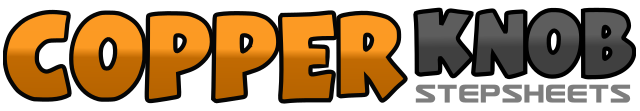 .......Count:32Wall:4Level:Beginner.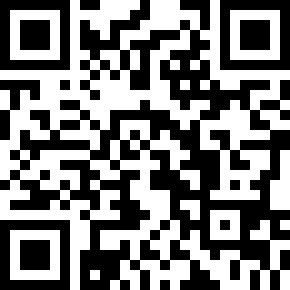 Choreographer:Bob Francis (UK) - July 2021Bob Francis (UK) - July 2021Bob Francis (UK) - July 2021Bob Francis (UK) - July 2021Bob Francis (UK) - July 2021.Music:Let’s Just Dance - Michael BallLet’s Just Dance - Michael BallLet’s Just Dance - Michael BallLet’s Just Dance - Michael BallLet’s Just Dance - Michael Ball........1-2Step Right to Right side, Step Left behind Right.3-4Step Right to Right side, Touch Left next to Right.5-6Step Left to Left side, Touch Right next to Left.7-8Step back on Right making ¼ turn Left, Hook Left across Right. 9-001-2Step forward on Left, lock Right behind Left,3-4Step forward on Left, Brush Right forward.5-6Cross Right over Left, Step back on left.7-8Rock right to Right, Sway Right hip to Right, Recover on Left, Sway Left hip to Left. 9-001-2Step Right to Right side, Step Left behind Right.3-4Step Right to Right side, Touch Left beside Right.5-6Step forward on Left, Kick Right forward.7-8Step back Right, Touch left across Right. 9=001-2Step forward on Left, Lock Right behind Left.3-4Step forward on Left, Brush Right forward.5-6Step forward on Right pivot ¼ Left, Step forward on Left.7-8Step forward on Right pivot ¼ Left, Step forward on left Flicking Right behind Left.